BRIEF DOTYCZĄCY PROJEKTU STRONY INTERNETOWEJ	Poniższy dokument pozwoli nam wstępnie poznać Państwa oczekiwania dotyczące projektu. Wszystkie informacje zawarte w briefie objęte są klauzulą poufności i wykorzystane zostaną jedynie na potrzeby przygotowania oferty i projektu. Prosimy wypełnić jak najwięcej pól, natomiast jeżeli niektóre pytania wydają się Państwu zbędne można je pominąć. Branża w której firma prowadzi działalność:Oferowane usługi/produkty (określenie grup kluczowych i krótka charakterystyka):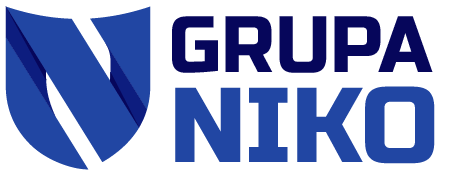 Grupa Niko Sp. z o.o.Ul. Grodzka 42/131-044 KrakówTel: +48 535-486-285 kontakt@grupaniko.plwww.grupaniko.plPodstawowe
informacje 
o firmieNazwa firmy:Podstawowe
informacje 
o firmiePodstawowe
informacje 
o firmieAdres obecnej strony internetowej:Podstawowe
informacje 
o firmieOpis rynku i firm konkurencyjnych:Pozycja firmy na rynku:Dotychczasowe działania reklamoweWizerunek do którego firma dąży:Informacje o projekcie strony internetowejGłówny cel stworzenia strony internetowej i jej charakter( sprzedażowa, informacyjna, wizerunkowa itp.)Informacje o projekcie strony internetowejCzy projekt ma przygotowane makiety UX?Osoby decyzyjne w projekcie (imię, nazwisko, telefon, email):Jaki jest rodzaj makiet UX?Zakres prac ma obejmować:       Wizerunkowy np. wizytówka firmy       Sprzedażowy np. strona e-commerce       Informacyjny np. serwis       Landing page np. promocja produktu, usługi       Interfejs aplikacji       Projekt szaty graficznej strony internetowej       Przygotowanie makiet UX       Przygotowaną wersją HTML/CSS projektów       graficznych       Wdrożenie gotowej strony internetowej z CMSemJakimi materiałami dysponują Państwo do stworzenia strony internetowej?Przewidywany budżet projektu:Jakimi materiałami dysponują Państwo do stworzenia strony internetowej?Oczekiwany termin realizacjiGrupa docelowa odbiorcówWersje językowe (jakie, ile):Dodatkowe informacje:Dodatkowe informacje:Szczegółowe wytyczne dotyczące strony graficznej i zawartościSzczegółowe wytyczne dotyczące strony graficznej i zawartościPreferowana kolorystyka projektuPreferowana kolorystyka projektuSzczegółowe wytyczne dotyczące strony graficznej i zawartościSzczegółowe wytyczne dotyczące strony graficznej i zawartościCiemnaJasnaMała ilość kolorówDuża ilość kolorówTylko kolory firmoweCiemnaJasnaMała ilość kolorówDuża ilość kolorówTylko kolory firmoweOczekiwana stylistyka projektuOczekiwana stylistyka projektuPreferowana stylistyka zdjęćPreferowana stylistyka zdjęć       Minimalistyczna       Duża ilość grafiki       Elegancka       Prosta       Zabawna/Wesoła       Poważna/Biznesowa       Brudna        Czysta       Duża ilość zdjęć       Duża typografia       Krajobraz       Ludzie       Zwierzęta       Natura       Technologia       Miasto       Biznes       Styl życia       Powiązane branżowo       Inne:Przykłady stron które odpowiadają Państwa oczekiwaniom wizualnymPrzykłady stron które odpowiadają Państwa oczekiwaniom wizualnymPrzykłady stron które nie odpowiadają Państwa oczekiwaniom wizualnymPrzykłady stron które nie odpowiadają Państwa oczekiwaniom wizualnymIlość podstron i jakie to będą strony:Ilość podstron i jakie to będą strony:Dodatkowe funkcjonalności strony:Dodatkowe funkcjonalności strony:Dodatkowe informacje nie ujęte w briefie którymi chcą się Państwo z nami podzielićDodatkowe informacje nie ujęte w briefie którymi chcą się Państwo z nami podzielićDodatkowe informacje nie ujęte w briefie którymi chcą się Państwo z nami podzielićDodatkowe informacje nie ujęte w briefie którymi chcą się Państwo z nami podzielićDziękujemy za poświęcony czas. Wypełniony brief proszę przesłać do osoby kontaktowej lub na adres kontakt@grupaniko.pl.Pozdrawiamy zespół Grupa Niko